●平成26年度　第65回奈良県美術展覧会の入賞者と入賞作品－県展賞－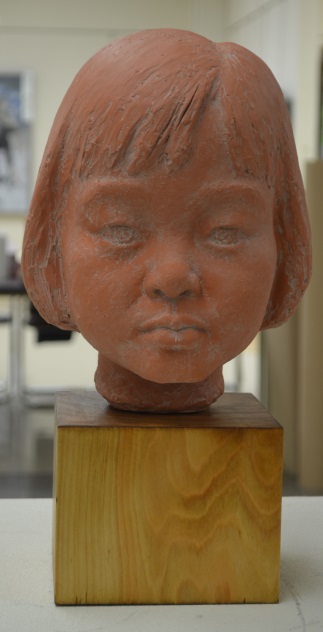 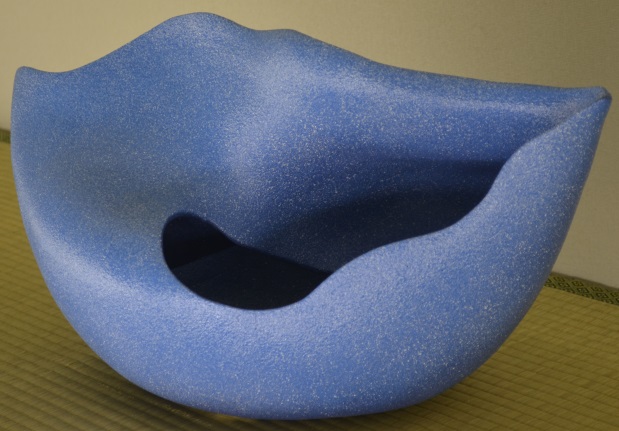 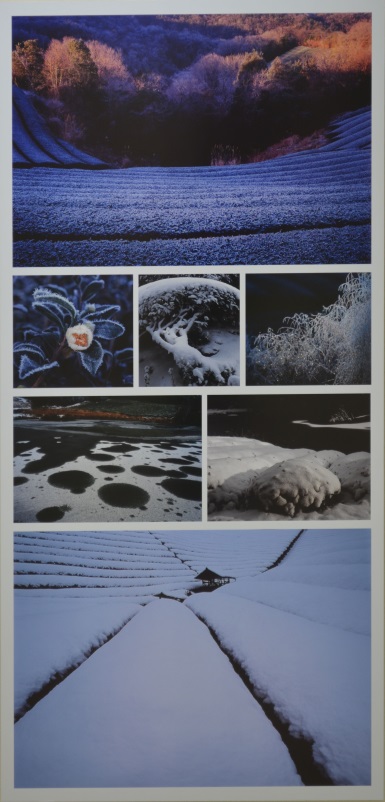 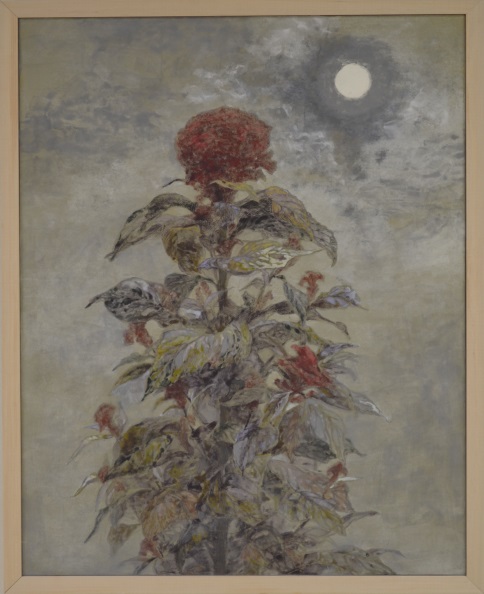 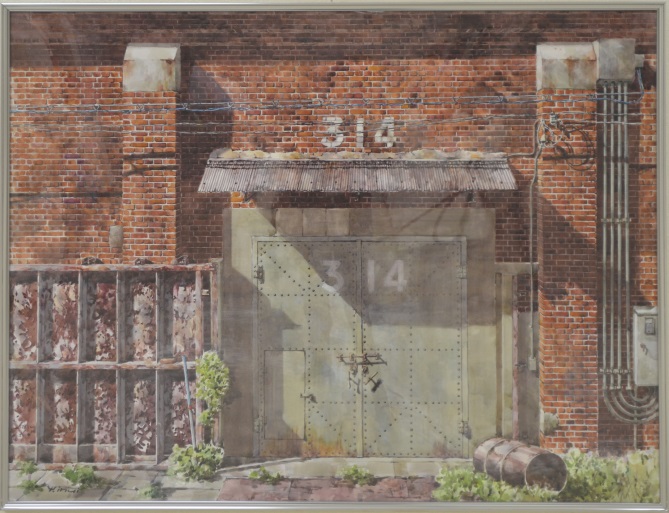 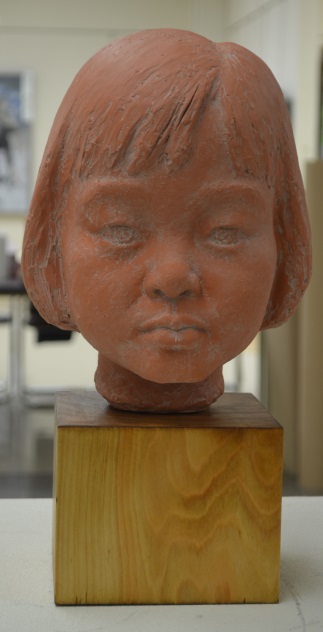 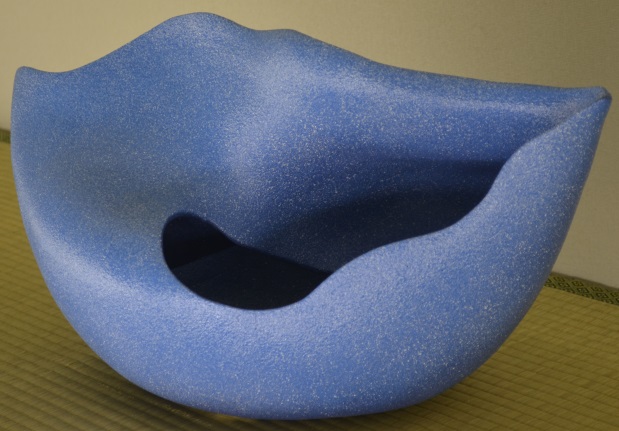 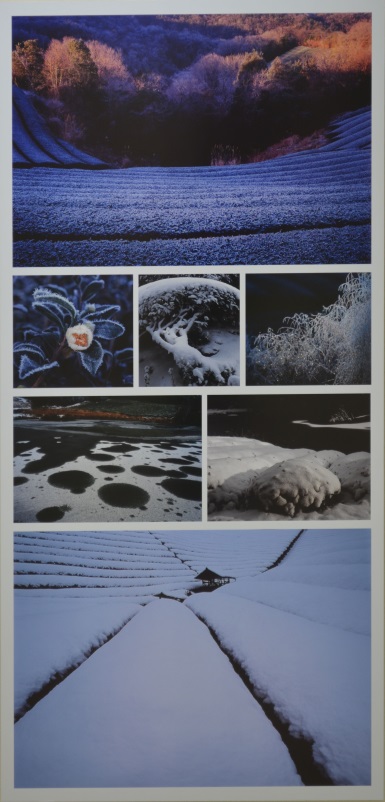 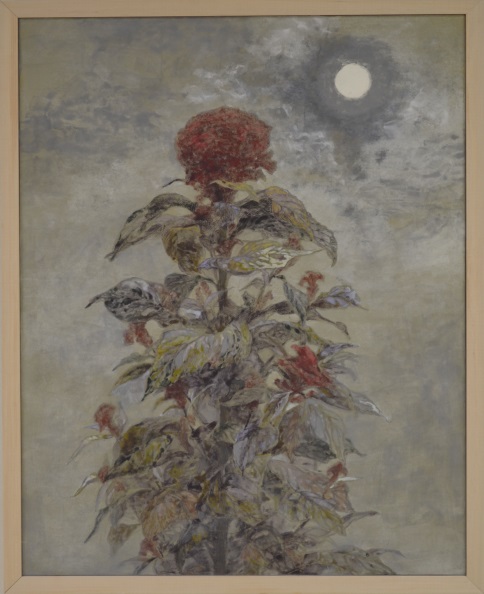 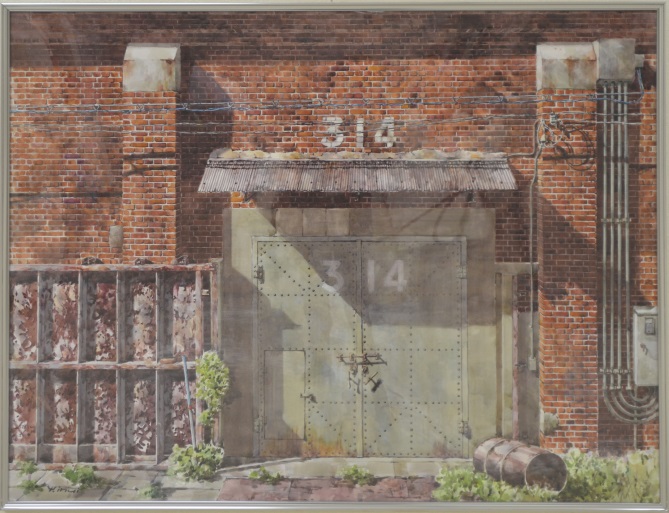 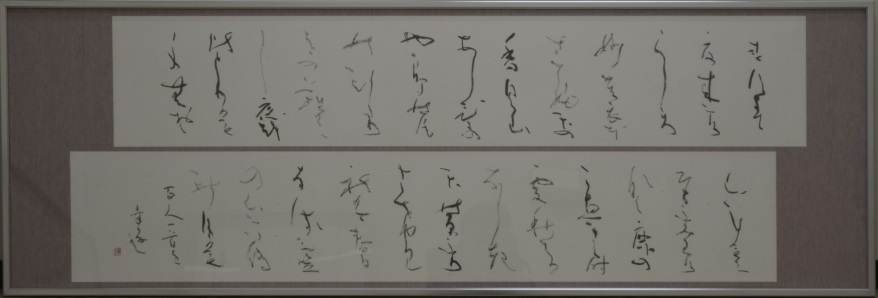 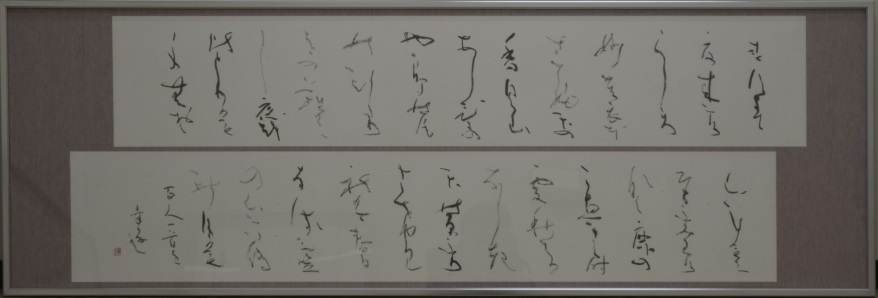 －知事賞－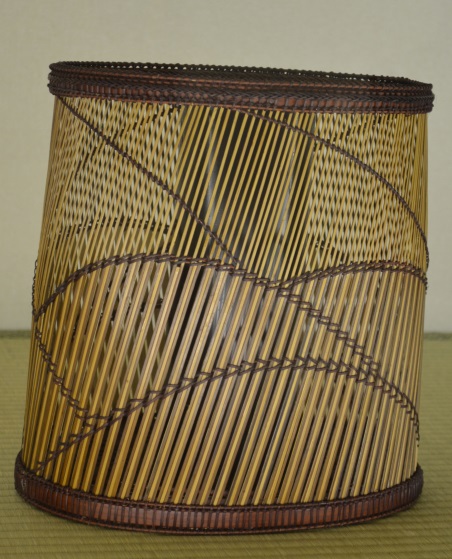 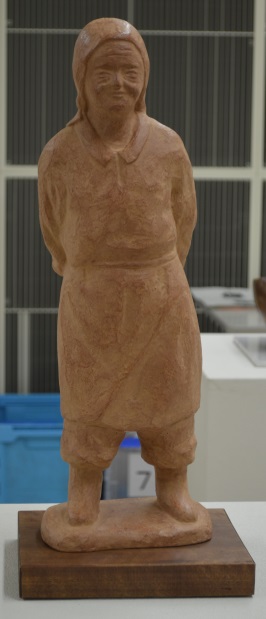 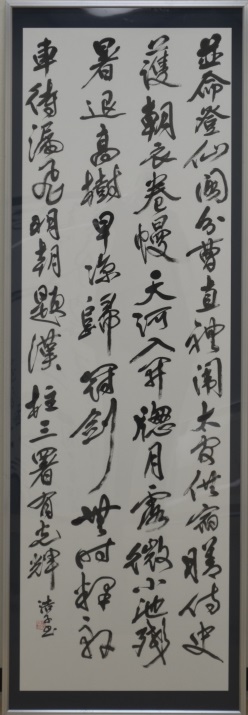 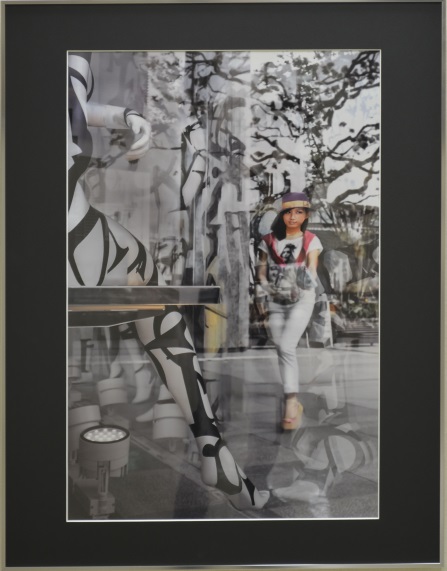 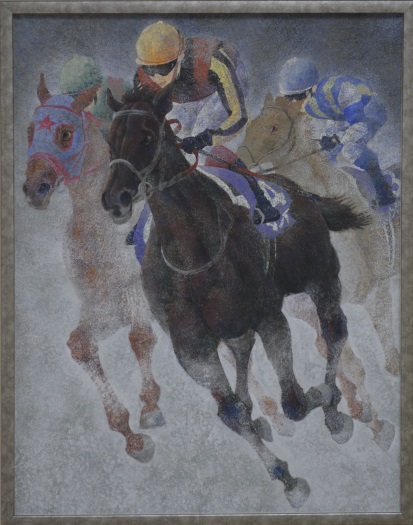 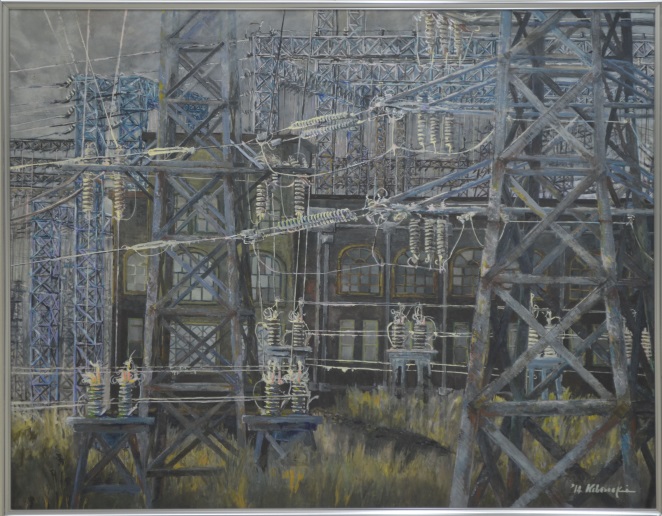 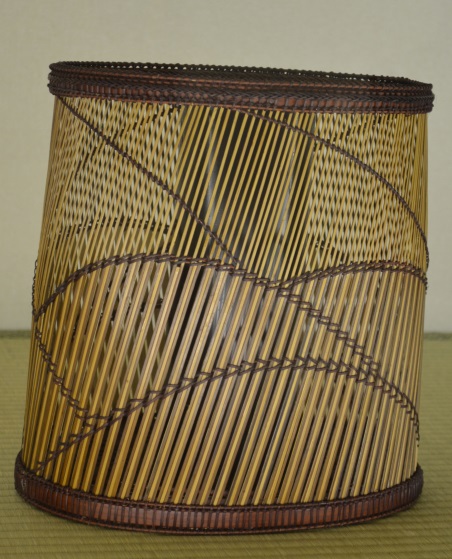 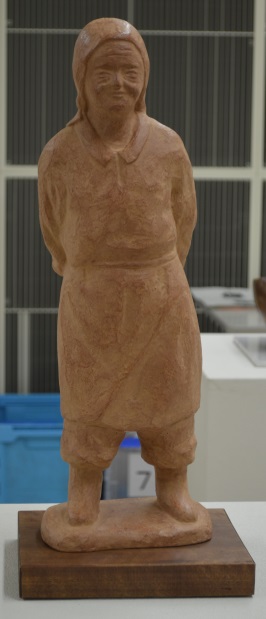 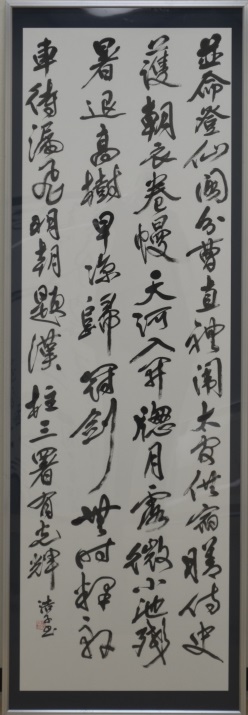 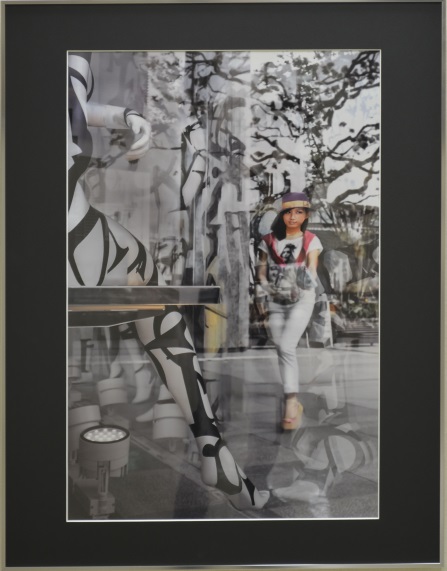 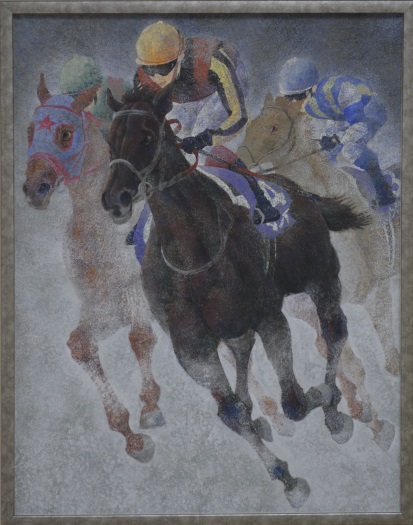 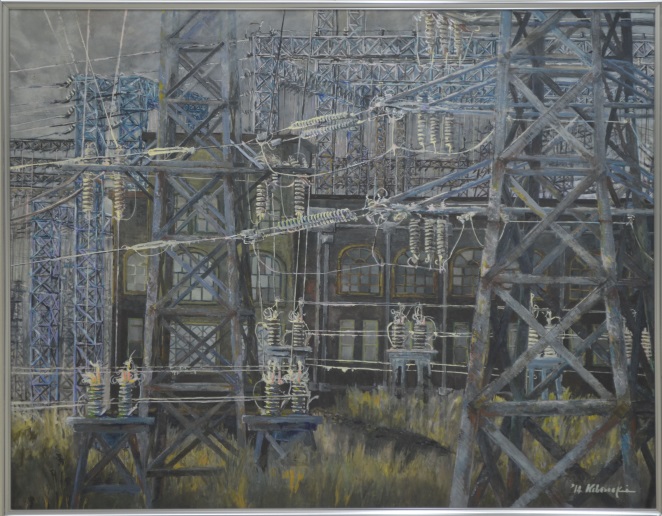 